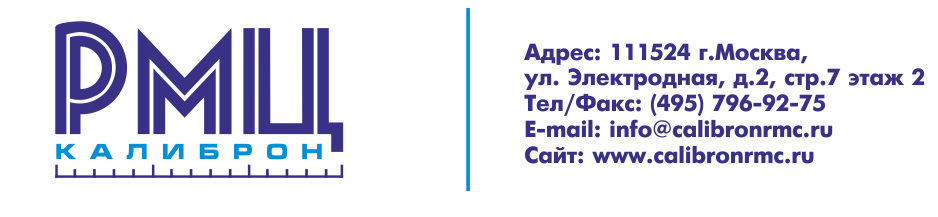 Исх №01022015Руководителю предприятия ОГМ БИХ ОМТР Информационное письмо.ООО РМЦ «Калиброн» является организацией предоставляющей услуги поверки и калибровки. Работает в сфере государственного регулирования обеспечения единства измерений с 2008г.ООО РМЦ «Калиброн» аккредитован в Российской Системе калибровки, свидетельство о регистрации РСК №001199, выдано ФГУП ВНИИМС, шифр калибровочного клейма ДЗЧ,  аттестат на право поверки средств измерений, выдан Федеральной службой по аккредитации №РОСС RU.0001.310096, шифр поверительного клейма ГЖЕ.Настоящим сообщаем, что на основании письменных и устных обращений метрологических служб, зафиксированы случаи подделки свидетельств, а также использование копии клейма на  паспортах средств измерений. Данные действия можно характеризовать как мошенничество. Просим, в случае  выявления подделок, либо сомнения в подлинности документов обращаться в РМЦ «Калиброн», для выяснения законности происхождения документов о поверке и калибровке. Дополнительно сообщаем, что клейма  поверки и калибровки  ООО РМЦ «Калиброн», не ставит и никогда не ставил в паспортах средств измерений. ООО РМЦ «Калиброн» оформляет свидетельства и сертификаты в соответствии с ст.13 п. 4 ФЗ №102-ФЗ от 26 июня 2008г. «Об обеспечении единства измерений», результаты поверки средств измерений удостоверяются знаком поверки и свидетельством о поверке, который наносится на свидетельство о поверке.Директор ООО РМЦ «Калиброн»                                             Маховых С.В.